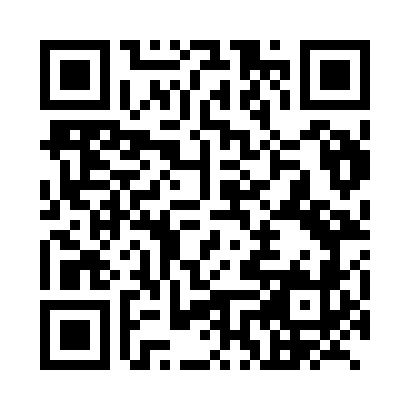 Prayer times for Wau, South SudanWed 1 May 2024 - Fri 31 May 2024High Latitude Method: NonePrayer Calculation Method: Egyptian General Authority of SurveyAsar Calculation Method: ShafiPrayer times provided by https://www.salahtimes.comDateDayFajrSunriseDhuhrAsrMaghribIsha1Wed4:345:5312:053:216:177:272Thu4:345:5312:053:226:177:283Fri4:345:5312:053:226:177:284Sat4:335:5212:053:226:177:285Sun4:335:5212:053:236:177:286Mon4:325:5212:053:236:177:287Tue4:325:5212:053:246:187:298Wed4:325:5112:043:246:187:299Thu4:315:5112:043:246:187:2910Fri4:315:5112:043:256:187:2911Sat4:315:5112:043:256:187:3012Sun4:305:5112:043:256:187:3013Mon4:305:5012:043:266:187:3014Tue4:305:5012:043:266:187:3015Wed4:295:5012:043:266:197:3116Thu4:295:5012:043:276:197:3117Fri4:295:5012:043:276:197:3118Sat4:295:5012:043:276:197:3219Sun4:285:5012:053:286:197:3220Mon4:285:5012:053:286:207:3221Tue4:285:5012:053:286:207:3222Wed4:285:5012:053:296:207:3323Thu4:285:5012:053:296:207:3324Fri4:285:4912:053:296:207:3325Sat4:275:4912:053:306:217:3426Sun4:275:4912:053:306:217:3427Mon4:275:4912:053:306:217:3428Tue4:275:4912:053:316:217:3529Wed4:275:5012:053:316:217:3530Thu4:275:5012:063:316:227:3531Fri4:275:5012:063:316:227:36